ANEXO CPlan de Éxito Estudiantil Latino/a/x e IndígenaSolicitud de Solicitud (RFA) Ciclo de Subvención 2022-2023Información del SolicitanteInformación de contacto autorizadaContacto fiscal autorizado (si es diferente)Enfoque RegionalAgency tiene la intención de otorgar hasta cuatro (4) subvenciones para cada región en función de las solicitudes con la puntuación más alta para esa región en particular. Si un Solicitante solicita brindar servicios en diferentes regiones, la Aplicación del Solicitante se calificará para cada región por separado en función de la idoneidad demostrada del Solicitante para cada región.  Si la Agencia no recibe cuatro Aplicaciones para una región o regiones en particular, la Agencia puede otorgar Subvenciones adicionales para otras regiones en función de. La Agencia se reserva el derecho de otorgar menos de cuatro (4) subvenciones para una región si la Agencia determina que uno o más Solicitantes no demuestran idoneidad para esa región.Las regiones se identifican en el siguiente mapa como Suroeste (1), Noroeste (2), Metro (3), Central (4) y Este (5). Los solicitantes deben especificar la(s) región(es) en las que solicitan prestar servicios. El no especificar una región para el servicio puede resultar en la descalificación del Solicitante.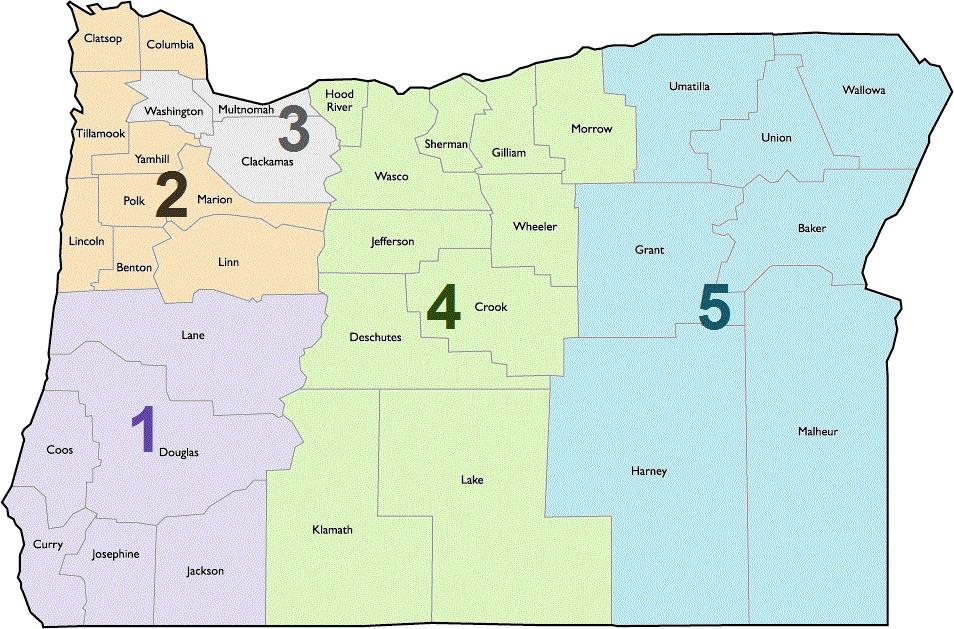 1. Suroeste: condados de Coos, Curry, Douglas, Jackson, Josephine y Lane.2. Noroeste: condados de Benton, Clatsop, Columbia, Lincoln, Linn, Marion, Polk, Tillamook y Yamhill.3. Metro: condados de Clackamas, Multnomah y Washington4. Centro: Crook, Deschutes, Gilliam, Hood River, Jefferson, Klamath, Lake, Morrow, Sherman, Wasco y Wheeler.5. Este: condados de Baker, Grant, Harney, Malheur, Umatilla, Union y Wallowa.Descripción general del solicitante y la comunidadDescriba la misión, los objetivos y la historia de su organización o agencia para brindar servicios y/o comprometerse con sus comunidades locales latinas/a/x e indígenas*. Puede incluir ejemplos de esfuerzos exitosos para mejorar las condiciones de las comunidades latinas/a/x e indígenas*. Describa cualquier esfuerzo específico relacionado con el éxito de los estudiantes latinos/a/x e indígenas* o el liderazgo y la defensa de la familia y la comunidad. Si usted es un distrito escolar o un distrito de servicios educativos, infórmenos sobre los esfuerzos latinos/a/x e indígenas* anteriores de su distrito a nivel escolar y/o distrital.Puntuación posible: 10 puntos - Consulte la Sección 3.4 de la Solicitud para conocer los criterios de evaluación y la rúbrica.Límite: 500 palabras¿Su proyecto será dirigido por una organización culturalmente específica?Organización Culturalmente Específica significa una organización que sirve a una comunidad cultural en particular y está dirigida principalmente por miembros de esa comunidad; estas organizaciones demuestran: un conocimiento íntimo de la experiencia vivida por la comunidad, que incluye, entre otros, el impacto del racismo o la discriminación estructural e individual en la comunidad; conocimiento de disparidades, barreras o desafíos específicos documentados en la comunidad y cómo eso influye en la estructura de su programa o servicio; compromiso con la prosperidad y la resiliencia basadas en la fuerza y ​​autodirigidas de la comunidad; habilidad para describir y adaptar sus servicios a las prácticas culturales de la comunidad, creencias/prácticas de salud y seguridad, identidad/orgullo cultural positivo, creencias religiosas, etc.Voz de la comunidadDescriba cómo su Proyecto involucrará a la comunidad afectada en el diseño, implementación y dirección estratégica de su Proyecto. Incluya una descripción de cómo los miembros de la comunidad que reflejen las comunidades servidas participarán a lo largo del Proyecto en los roles de toma de decisiones. En su respuesta, debe considerar lo siguiente: ¿Hay algún elemento de su comunidad en el que necesite desarrollar relaciones adicionales?¿Cómo reclutará miembros de la comunidad para ayudar a liderar el Proyecto? ¿Cómo mantendrá la comunicación con su comunidad para actualizarlos sobre el progreso del Proyecto? ¿Qué barreras de comunicación y/o participación abordará para garantizar un compromiso total (tecnología, idioma, cuidado de niños, estipendios, etc.)?Puntuación posible: 15 puntos. Consulte la Sección 3.4 de la Solicitud para conocer los criterios de evaluación y la rúbrica.Límite: 500 palabrasAsociacionesSi su organización se está asociando con otra organización o agencia, para este Proyecto describa la Asociación. Si su organización decidió no asociarse, describa por qué. Considere lo siguiente en sus respuestas:¿Por qué son las organizaciones asociadas adecuadas para este Proyecto? ¿Cuál es la fortaleza única que cada socio contribuirá al Proyecto? ¿Qué estructuras existen para garantizar la rendición de cuentas entre los socios del Proyecto?¿Existe un Memorando de Entendimiento (MOU) para este proyecto?Puede enviar cartas de apoyo de sus socios del Proyecto. Nuevamente, si elige no asociarse con otra organización o agencia, comparta por qué.Puntuación posible: 10 puntos - Consulte la Sección 3.4 de la Solicitud para conocer los criterios de evaluación y la rúbrica.Límite: 300 palabrasProyecto: descripción generalProporcione una descripción general del proyecto. Asegúrese de indicar en cuál de los objetivos del Plan de Éxito Estudiantil Latino/a/x e Indígena* se centrará este Proyecto (los objetivos se incluyen a partir de la página 12 de esta Aplicación). Tendrá la oportunidad de proporcionar detalles adicionales sobre su proyecto en la página siguiente. Describa cómo se asegurará de que su Proyecto centre la equidad y aborde los resultados educativos desproporcionados en su enfoque.Puntuación posible: 25 puntos. Consulte la Sección 3.4 de la Solicitud para conocer los criterios de evaluación y la rúbrica.Límite: 500 palabrasDescripción del proyecto – ActividadesUn enfoque principal de este Plan es crear condiciones para un cambio sistémico a largo plazo. La brecha de oportunidades educativas entre los estudiantes blancos y los estudiantes de color existe debido a años de racismo y decisiones políticas integradas en nuestro sistema educativo. Los problemas sistémicos requieren soluciones sistémicas. Esto significa examinar, arreglar y, si es necesario, desmantelar las políticas que contribuyen a las disparidades educativas. Los objetivos de este Plan de Éxito utilizarán un enfoque de tres partes usando las siguientes tres (3) categorías:Personas - Incluye programas y servicios que benefician a individuos o grupos de personas. Por lo general, implica proporcionar un servicio o beneficio de una sola vez o de forma continua.Práctica - Implica la formación de educadores y el desarrollo profesional para abordar la comprensión cultural. Las prácticas en evolución pueden conducir a nuevas políticas, prácticas pedagógicas y nuevas formas de involucrar a los estudiantes y las familias con un enfoque en la interrupción de la inequidad y el racismo.Política - Implica reexaminar, actualizar y/o desmantelar políticas y prácticas institucionales que, de manera deliberada o inadvertida, crean disparidades para los estudiantes y las familias. El cambio de políticas y sistemas tiene el potencial de tener un impacto mucho mayor que simplemente proporcionar programas. Las soluciones de políticas pueden afectar todo el sistema, ya sea que el sistema sea una escuela o un distrito completo. El enfoque está en arreglar el sistema, no el estudiante.En esta sección, describa hacia cuál de los objetivos del Plan de Éxito trabajará su proyecto. Utilizando el Personas/Práctica/Política, complete la(s) tabla(s) de actividades a continuación para cada objetivo. Incluya un cronograma del Proyecto por un período de 1 año (las fechas del Proyecto son del 1 de julio de 2022 al 30 de junio de 2023). Describa cómo su proyecto medirá y evaluará los resultados de las acciones elegidas.Considere lo siguiente:Personas: ¿Cuáles son las actividades específicas que involucrarán directamente a los estudiantes, las familias y/o los miembros de la comunidad?Práctica: ¿Cuáles son las normas culturales, el desarrollo profesional de los educadores o las prácticas de enseñanza/pedagógicas que busca cambiar y cómo? ¿Cómo identificará y evaluará esas prácticas?Política: ¿Cuáles son las barreras políticas y sistémicas actuales que busca cambiar y cómo? Describa los posibles cambios en la política y el sistema, incluso si es posible que no ocurran durante el período de 2 años de la subvención. ¿Cómo se asegurará de que la comunidad informe y dé forma a las futuras recomendaciones de políticas?Medidas de progreso y evaluaciónDescribir cómo su organización medirá e informará sobre los objetivos identificados del Proyecto. ¿Qué herramientas y métodos utilizará para realizar un seguimiento del progreso y los resultados? ¿Cómo utilizará la retroalimentación en tiempo real para informar los objetivos del proyecto? ¿Cómo comunicará el progreso del Proyecto a la comunidad?Puntuación posible: 10 puntos - Consulte la Sección 3.4 de la Solicitud para conocer los criterios de evaluación y la rúbrica.Límite: 500 palabrasFunciones del proyectoDescriba brevemente al personal clave y/o los voluntarios involucrados en este proyecto. ¿Qué roles existentes apoyarán el Proyecto? ¿Qué funciones y puestos se crearán con los fondos de subvención?Puntuación posible: 5 puntos - Consulte la Sección 3.4 de la Solicitud para conocer los criterios de evaluación y la rúbrica.Límite: 300 palabrasAlineaciónDescriba otras iniciativas financiadas por la Ley de Éxito Estudiantil en su comunidad. ¿Cómo se alinearán los objetivos de este proyecto con otras iniciativas financiadas por la SSA y cómo se apoyarán o recibirán el apoyo de estas?No se otorgan puntos por esta sección.Límite: 200 palabrasTodos los estudiantes latinos/a/x e indígenas* matriculados en escuelas públicas K-12 tienen la oportunidad de una experiencia educativa centrada en la excelencia, el rigor académico y enfoques culturalmente receptivos. Los enfoques y objetivos se centrarán en la creación de asociaciones familiares y comunitarias con el objetivo de identificar y desarrollar prácticas sistémicas y recomendaciones de políticas para eliminar la brecha de oportunidades educativas.Una base educativa sólida comienza antes del jardín de infantes y todos los estudiantes latinos/a/x e indígenas* deben tener la oportunidad de una experiencia educativa temprana de alta calidad. Los enfoques y objetivos se centrarán en la creación de asociaciones familiares y comunitarias con el objetivo de identificar y desarrollar prácticas y políticas sistémicas y recomendaciones de políticas para mejorar la preparación para el kindergarten de los estudiantes latinos/a/x e indígenas*.La participación sólida de la familia y la comunidad es fundamental para el éxito de los estudiantes. Las soluciones de políticas deben desarrollarse en asociación con las personas más cercanas al problema, las familias más afectadas por la opresión. Las estructuras de liderazgo también deben ser inclusivas y accesibles para las familias y los miembros de la comunidad latinos/a/x e indígenas*. Los enfoques y objetivos se centrarán en fomentar el compromiso del liderazgo familiar y comunitario con el objetivo de desarrollar estructuras de toma de decisiones para el cambio de políticas. Actualmente en Oregón, los estudiantes latinos/a/x e indígenas* representan aproximadamente el 24 por ciento de la población estudiantil total de K-12, sin embargo, solo representan alrededor del 14 por ciento de los estudiantes en educación superior. Para 2025, Oregón quiere ver al 40 por ciento de los adultos jóvenes de Oregón con un título de cuatro años o más, y el 40 por ciento completará un título de dos años o un certificado de carrera a corto plazo. Esto significa que necesitamos inversiones y esfuerzos enfocados en las escuelas K-12 de Oregón para garantizar que los estudiantes latinos/a/x e indígenas* puedan obtener una educación superior. Los enfoques y objetivos se centrarán en la creación de asociaciones familiares y comunitarias con el objetivo de identificar y desarrollar prácticas sistémicas y recomendaciones de políticas para aumentar la inscripción de estudiantes universitarios latinos/a/x e indígenas*.Nombre de la Organización/Solicitante Principal: Dirección Postal del SolicitanteSitio Web del Solicitante:Tipo de Organización (elija una):Organización ComunitariaEscuela/ Distrito escolarCentro de aprendizaje temprano (Early Learning Hub)Proveedor de aprendizaje temprano Distrito de servicios educativosInstitución de educación posgradoTribu o gobierno tribalOtraNombre:Pronombres preferidos:Correo electrónico:Número de teléfono:Dirección si es diferente a la anterior:Nombre :Pronombres preferidos:Correo electrónico:Número de teléfono:Dirección si es diferente a la anterior:Región servida por el Proyecto:Distritos y/o escuelas servidas:Sí o No:Objetivo n.° 1 del plan de éxito:AccionesLínea de tiempoResultadosPersonas:Práctica:Política:Objetivo n.° 2 del plan de éxito:AccionesLínea de tiempoResultadosPersonas:Práctica:Política:Objetivo n.° 3 del plan de éxito:AccionesLínea de tiempoResultadosPersonas:Práctica:Política:META 1Éxito estudiantilOBJETIVO: Mejorar los niveles de alfabetización y aritmética entre los estudiantes del plan entre jardín de infantes y tercer grado.OBJETIVO: Mejorar los niveles de alfabetización y aritmética entre los estudiantes del plan entre jardín de infantes y tercer grado.Por qué es importante: existen disparidades educativas para los estudiantes latinos/a/x e indígenas*. La siguiente tabla destaca las diferencias en las evaluaciones de lectura y matemáticas de 4.º y 8.º grado: Lectura deDesarrollar habilidades sólidas de lectura y matemáticas entre el jardín de infantes y el 3er grado es fundamental para crear una base educativa sólida para el éxito en los últimos años. Los grados. Debemos invertir en estrategias para garantizar que los estudiantes latinos/a/x e indígenas* se desempeñen por igual cuando lleguen al 4.° grado. Por qué es importante: existen disparidades educativas para los estudiantes latinos/a/x e indígenas*. La siguiente tabla destaca las diferencias en las evaluaciones de lectura y matemáticas de 4.º y 8.º grado: Lectura deDesarrollar habilidades sólidas de lectura y matemáticas entre el jardín de infantes y el 3er grado es fundamental para crear una base educativa sólida para el éxito en los últimos años. Los grados. Debemos invertir en estrategias para garantizar que los estudiantes latinos/a/x e indígenas* se desempeñen por igual cuando lleguen al 4.° grado. AccionesResultados de 2 añosIdentificar, desarrollar e implementar esfuerzos específicos culturalmente específicos para mejorar los puntajes de lectura y matemáticas para estudiantes latinos/a/x e indígenas* para el cuarto grado. (Personas)Desarrollar oportunidades de participación con familias latinas/a/x e indígenas* para identificar prácticas culturalmente relevantes relacionadas con la participación en matemáticas y lectura. (Personas)Recomendaciones para nuevas prácticas en el salón de clases para mejorar los puntajes de lectura para estudiantes latinos/a/x e indígenas*.Recomendaciones para nuevas prácticas en el salón de clases para mejorar los puntajes de matemáticas para estudiantes latinos/a/x e indígenas*.Recomendaciones para nuevos esfuerzos de participación familiar relacionados con la lectura y las matemáticas.Nuevas asociaciones establecidas entre organizaciones culturalmente específicas y escuelas enfocadas en mejorar los puntajes de lectura y matemáticas.Nuevas prácticas de desarrollo profesional para educadores centradas en el antirracismo y la enseñanza culturalmente sensible.Se desarrolló una nueva guía para la participación familiar.Recomendaciones para desarrollar nuevas medidas de rendición de cuentas y progreso.Identificar y desarrollar el desarrollo profesional de los educadores centrado en la enseñanza culturalmente receptiva en lectura y matemáticas. (Práctica)Identificar y desarrollar el desarrollo profesional de los educadores centrado en el antirracismo y los enfoques culturalmente receptivos. (Práctica)Recomendaciones para nuevas prácticas en el salón de clases para mejorar los puntajes de lectura para estudiantes latinos/a/x e indígenas*.Recomendaciones para nuevas prácticas en el salón de clases para mejorar los puntajes de matemáticas para estudiantes latinos/a/x e indígenas*.Recomendaciones para nuevos esfuerzos de participación familiar relacionados con la lectura y las matemáticas.Nuevas asociaciones establecidas entre organizaciones culturalmente específicas y escuelas enfocadas en mejorar los puntajes de lectura y matemáticas.Nuevas prácticas de desarrollo profesional para educadores centradas en el antirracismo y la enseñanza culturalmente sensible.Se desarrolló una nueva guía para la participación familiar.Recomendaciones para desarrollar nuevas medidas de rendición de cuentas y progreso.Identificar los cambios de práctica y política necesarios para mejorar los resultados educativos de los estudiantes latinos/a/x e indígenas*. (Política)Identificar y desarrollar nuevas medidas de rendición de cuentas y progreso para los puntajes de matemáticas y lectura de los estudiantes latinos/a/x e indígenas*. (Política)Recomendaciones para nuevas prácticas en el salón de clases para mejorar los puntajes de lectura para estudiantes latinos/a/x e indígenas*.Recomendaciones para nuevas prácticas en el salón de clases para mejorar los puntajes de matemáticas para estudiantes latinos/a/x e indígenas*.Recomendaciones para nuevos esfuerzos de participación familiar relacionados con la lectura y las matemáticas.Nuevas asociaciones establecidas entre organizaciones culturalmente específicas y escuelas enfocadas en mejorar los puntajes de lectura y matemáticas.Nuevas prácticas de desarrollo profesional para educadores centradas en el antirracismo y la enseñanza culturalmente sensible.Se desarrolló una nueva guía para la participación familiar.Recomendaciones para desarrollar nuevas medidas de rendición de cuentas y progreso.OBJETIVO: Apoyar la pedagogía y las prácticas culturalmente receptivas desde la primera infancia hasta la educación postsecundaria.OBJETIVO: Apoyar la pedagogía y las prácticas culturalmente receptivas desde la primera infancia hasta la educación postsecundaria.Por qué es importante: Los enfoques de enseñanza culturalmente receptivos son importantes para el éxito de los estudiantes latinos/a/x e indígenas*, ya que adaptan los métodos de enseñanza y aprendizaje en el aula a los estudiantes y sus familias de manera que respeten y reconozcan su cultura, idioma e historia. .Por qué es importante: Los enfoques de enseñanza culturalmente receptivos son importantes para el éxito de los estudiantes latinos/a/x e indígenas*, ya que adaptan los métodos de enseñanza y aprendizaje en el aula a los estudiantes y sus familias de manera que respeten y reconozcan su cultura, idioma e historia. .AccionesResultados de 2 añosIdentificar y desarrollar prácticas de aula culturalmente receptivas de desarrollo profesional para educadores. (Práctica)Apoyar el desarrollo de prácticas pedagógicas nuevas y emergentes culturalmente receptivas (Práctica)Identificar y desarrollar el desarrollo profesional de los educadores centrado en el antirracismo y los enfoques culturalmente receptivos. (Práctica)Recomendaciones para una nueva pedagogía y prácticas culturalmente receptivas centradas en enfoques antirracistas y culturalmente receptivos.Recomendaciones para desarrollar nuevas medidas de rendición de cuentas y progreso.Establecimiento de nuevas asociaciones con organizaciones culturalmente específicas para implementar pedagogías y prácticas culturalmente sensibles.Identificar cambios en las prácticas y políticas para apoyar una pedagogía culturalmente receptiva. (Política)Identificar y desarrollar asociaciones continuas entre escuelas y organizaciones culturalmente específicas para implementar prácticas culturalmente sensibles (Política)Identificar y desarrollar nuevas medidas de responsabilidad y progreso para estudiantes latinos/a/x e indígenas*. (Política)Recomendaciones para una nueva pedagogía y prácticas culturalmente receptivas centradas en enfoques antirracistas y culturalmente receptivos.Recomendaciones para desarrollar nuevas medidas de rendición de cuentas y progreso.Establecimiento de nuevas asociaciones con organizaciones culturalmente específicas para implementar pedagogías y prácticas culturalmente sensibles.OBJETIVO:  Apoyar el desarrollo de currículos culturalmente receptivos desde la primera infancia hasta la educación postsecundariaOBJETIVO:  Apoyar el desarrollo de currículos culturalmente receptivos desde la primera infancia hasta la educación postsecundariaPor qué es importante: Se ha demostrado que el contenido culturalmente receptivo en el aula se enfoca en la cultura, la historia y el idioma de los estudiantes y tiene un impacto positivo en la participación de los estudiantes. Este contenido equipará a los estudiantes con una sólida narrativa histórica que se centra en las historias, contribuciones y perspectivas de comunidades e individuos histórica, tradicionalmente y/o actualmente marginados. Este objetivo es parte de un esfuerzo mayor para aumentar y ampliar los Estudios Étnicos en Oregón.Por qué es importante: Se ha demostrado que el contenido culturalmente receptivo en el aula se enfoca en la cultura, la historia y el idioma de los estudiantes y tiene un impacto positivo en la participación de los estudiantes. Este contenido equipará a los estudiantes con una sólida narrativa histórica que se centra en las historias, contribuciones y perspectivas de comunidades e individuos histórica, tradicionalmente y/o actualmente marginados. Este objetivo es parte de un esfuerzo mayor para aumentar y ampliar los Estudios Étnicos en Oregón.AccionesResultados a 2 añosDesarrollar oportunidades de participación con la comunidad latina/a/x e indígena* para identificar contenido culturalmente receptivo. (Personas)Identificar y desarrollar planes de estudio, contenido y materiales de instrucción enfocados en la cultura, la historia y el idioma latino/a/x e indígena* en todos los grados. (Personas)Recomendaciones para currículos culturalmente sensibles para estudiantes latinos/a/x e indígenas*.Recomendaciones para desarrollar nuevas medidas de rendición de cuentas y progreso.Recomendaciones para la alineación de prácticas y políticas con Estudios Étnicos (HB 2845/HB 2023)Nuevas asociaciones establecidas con organizaciones culturalmente específicas en torno a la participación del currículo culturalmente sensible.Recomendaciones para inversiones fiscales necesarias para apoyar un currículo culturalmente sensible.Identificar y desarrollar el desarrollo profesional de los educadores centrado en el antirracismo y enfoques culturalmente sensibles. (Práctica)Recomendaciones para currículos culturalmente sensibles para estudiantes latinos/a/x e indígenas*.Recomendaciones para desarrollar nuevas medidas de rendición de cuentas y progreso.Recomendaciones para la alineación de prácticas y políticas con Estudios Étnicos (HB 2845/HB 2023)Nuevas asociaciones establecidas con organizaciones culturalmente específicas en torno a la participación del currículo culturalmente sensible.Recomendaciones para inversiones fiscales necesarias para apoyar un currículo culturalmente sensible.Identificar y desarrollar políticas e inversiones escolares y distritales necesarias para apoyar currículos culturalmente específicos para estudiantes latinos/a/x e indígenas*. (Política)Identificar y desarrollar nuevas medidas de responsabilidad y progreso para estudiantes latinos/a/x e indígenas*. (Política)Recomendaciones para currículos culturalmente sensibles para estudiantes latinos/a/x e indígenas*.Recomendaciones para desarrollar nuevas medidas de rendición de cuentas y progreso.Recomendaciones para la alineación de prácticas y políticas con Estudios Étnicos (HB 2845/HB 2023)Nuevas asociaciones establecidas con organizaciones culturalmente específicas en torno a la participación del currículo culturalmente sensible.Recomendaciones para inversiones fiscales necesarias para apoyar un currículo culturalmente sensible.OBJETIVO:  Apoyar a los estudiantes latinos/a/x e indígenas* en su transición a los grados de la escuela intermedia y en su transición a los grados de la escuela secundaria para mantener y mejorar el rendimiento académico.OBJETIVO:  Apoyar a los estudiantes latinos/a/x e indígenas* en su transición a los grados de la escuela intermedia y en su transición a los grados de la escuela secundaria para mantener y mejorar el rendimiento académico.Por qué es importante: una transición exitosa a la escuela intermedia es fundamental para crear una base sólida para el éxito en la escuela secundaria. Los apoyos de transición que son culturalmente sensibles pueden reducir las tasas de abandono escolar de los estudiantes. Actualmente, los hombres latinos/a/x tienen un 63 % más de probabilidades de abandonar los estudios que los hombres blancos, mientras que las mujeres latinas/a/x tienen un 34 % más de probabilidades de abandonar los estudios que las mujeres blancas. Debemos invertir en esfuerzos para garantizar que los estudiantes latinos/a/x e indígenas* estén preparados para la graduación y más allá. Las escuelas deben invertir en esfuerzos para apoyar a los estudiantes en su viaje educativo.Por qué es importante: una transición exitosa a la escuela intermedia es fundamental para crear una base sólida para el éxito en la escuela secundaria. Los apoyos de transición que son culturalmente sensibles pueden reducir las tasas de abandono escolar de los estudiantes. Actualmente, los hombres latinos/a/x tienen un 63 % más de probabilidades de abandonar los estudios que los hombres blancos, mientras que las mujeres latinas/a/x tienen un 34 % más de probabilidades de abandonar los estudios que las mujeres blancas. Debemos invertir en esfuerzos para garantizar que los estudiantes latinos/a/x e indígenas* estén preparados para la graduación y más allá. Las escuelas deben invertir en esfuerzos para apoyar a los estudiantes en su viaje educativo.AccionesResultados de 2 añosIdentificar y desarrollar nuevos esfuerzos programáticos y apoyos del personal para garantizar transiciones exitosas para estudiantes latinos/a/x e indígenas* que ingresan a la escuela intermedia y secundaria. (Personas)Desarrollar oportunidades de participación con familias latinas/a/x e indígenas* para apoyar transiciones estudiantiles exitosas. (Personas)Establecimiento de nuevos esfuerzos de participación familiar relacionados con transiciones exitosas.Establecimiento de nuevas alianzas con organizaciones culturalmente específicas relacionadas con transiciones exitosas.Recomendaciones para desarrollar nuevas medidas de rendición de cuentas y progreso.Recomendaciones sobre la dotación de personal para apoyar las transiciones exitosas de los estudiantes.Identificar y desarrollar el desarrollo profesional de los educadores centrado en el antirracismo y enfoques culturalmente sensibles. (Práctica)Establecimiento de nuevos esfuerzos de participación familiar relacionados con transiciones exitosas.Establecimiento de nuevas alianzas con organizaciones culturalmente específicas relacionadas con transiciones exitosas.Recomendaciones para desarrollar nuevas medidas de rendición de cuentas y progreso.Recomendaciones sobre la dotación de personal para apoyar las transiciones exitosas de los estudiantes.Identificar las inversiones escolares y distritales necesarias para apoyar las transiciones de estudiantes latinos/a/x e indígenas*. (Política)Identificar y desarrollar asociaciones continuas entre escuelas y organizaciones culturalmente específicas para apoyar las transiciones de los estudiantes. (Política)Identificar y desarrollar nuevas medidas de responsabilidad y progreso para estudiantes latinos/a/x e indígenas*. (Política)Establecimiento de nuevos esfuerzos de participación familiar relacionados con transiciones exitosas.Establecimiento de nuevas alianzas con organizaciones culturalmente específicas relacionadas con transiciones exitosas.Recomendaciones para desarrollar nuevas medidas de rendición de cuentas y progreso.Recomendaciones sobre la dotación de personal para apoyar las transiciones exitosas de los estudiantes.OBJETIVO: Abordar la tasa desproporcionada de incidentes disciplinarios que involucran a estudiantes latinos/a/x e indígenas* en comparación con todos los estudiantes en el sistema educativo.OBJETIVO: Abordar la tasa desproporcionada de incidentes disciplinarios que involucran a estudiantes latinos/a/x e indígenas* en comparación con todos los estudiantes en el sistema educativo.Por qué es importante: los estudiantes de color se ven más afectados por la disciplina escolar que alimenta el conducto de la escuela a la prisión. Los estudiantes latinos/a/x tienen un 22 % más de probabilidades que los estudiantes blancos de tener uno o más incidentes disciplinarios en un año escolar. Los esfuerzos para reducir la disciplina desproporcionada que afecta a los estudiantes de color pueden generar problemas sociales, emocionales y mejoras académicas para estudiantes de color.Por qué es importante: los estudiantes de color se ven más afectados por la disciplina escolar que alimenta el conducto de la escuela a la prisión. Los estudiantes latinos/a/x tienen un 22 % más de probabilidades que los estudiantes blancos de tener uno o más incidentes disciplinarios en un año escolar. Los esfuerzos para reducir la disciplina desproporcionada que afecta a los estudiantes de color pueden generar problemas sociales, emocionales y mejoras académicas para estudiantes de color.AccionesResultados a 2 añosDesarrollar oportunidades de participación con estudiantes latinos/a/x e indígenas* y la comunidad para identificar nuevas prácticas relacionadas con la salud del comportamiento. (Personas)Identificar, desarrollar e implementar nuevos recursos de salud conductual para estudiantes latinos/a/x e indígenas*. (Personas)Recomendaciones para mejorar las políticas y prácticas disciplinarias.Recomendaciones para aumentar los recursos de salud del comportamiento.Nuevas prácticas de desarrollo profesional de educadores identificadas.Establecimiento de nuevos esfuerzos de participación familiar relacionados con la salud del comportamiento.Recomendaciones para políticas y prácticas contra el racismo.Identificar y desarrollar el desarrollo profesional de los educadores centrado en el antirracismo y enfoques culturalmente sensibles. (Práctica)Recomendaciones para mejorar las políticas y prácticas disciplinarias.Recomendaciones para aumentar los recursos de salud del comportamiento.Nuevas prácticas de desarrollo profesional de educadores identificadas.Establecimiento de nuevos esfuerzos de participación familiar relacionados con la salud del comportamiento.Recomendaciones para políticas y prácticas contra el racismo.Desarrollar oportunidades de participación comunitaria para revisar las políticas de la escuela y el distrito relacionadas con la disciplina y la salud del comportamiento. (Política)Recomendaciones para mejorar las políticas y prácticas disciplinarias.Recomendaciones para aumentar los recursos de salud del comportamiento.Nuevas prácticas de desarrollo profesional de educadores identificadas.Establecimiento de nuevos esfuerzos de participación familiar relacionados con la salud del comportamiento.Recomendaciones para políticas y prácticas contra el racismo.OBJETIVO:  Aumentar la participación de los estudiantes del plan en actividades educativas antes y después del horario escolar regularOBJETIVO:  Aumentar la participación de los estudiantes del plan en actividades educativas antes y después del horario escolar regularPor qué es importante: participación en actividades antes y después de la escuela brinda a los estudiantes actividades académicamente enriquecedoras para promover su desarrollo social y emocional. Barreras como la pobreza y la falta de acceso afectan la capacidad de participación de los estudiantes. Los esfuerzos deben tratar de abordar estas barreras mediante el examen de las causas fundamentales.Por qué es importante: participación en actividades antes y después de la escuela brinda a los estudiantes actividades académicamente enriquecedoras para promover su desarrollo social y emocional. Barreras como la pobreza y la falta de acceso afectan la capacidad de participación de los estudiantes. Los esfuerzos deben tratar de abordar estas barreras mediante el examen de las causas fundamentales.AccionesResultados a 2 añosIdentificar y desarrollar programas antes y después de la escuela culturalmente sensibles para estudiantes latinos/a/x e indígenas*. (Personas)Identificar y desarrollar asociaciones con organizaciones culturalmente específicas para desarrollar actividades antes y después de la escuela. (Personas)Recomendaciones para mejorar la participación antes y después de la escuela para estudiantes latinos/a/x e indígenas*.Recomendaciones para actividades culturalmente receptivas antes y después de la escuela.Establecimiento de nuevas políticas y prácticas contra el racismo.Nuevas asociaciones establecidas con organizaciones culturalmente específicas para proporcionar actividades antes y después de la escuela.Establecimiento de nuevos esfuerzos de participación familiar relacionados con actividades antes y después de la escuela.Identificar y desarrollar el desarrollo profesional de los educadores centrado en el antirracismo y enfoques culturalmente sensibles. (Práctica)Recomendaciones para mejorar la participación antes y después de la escuela para estudiantes latinos/a/x e indígenas*.Recomendaciones para actividades culturalmente receptivas antes y después de la escuela.Establecimiento de nuevas políticas y prácticas contra el racismo.Nuevas asociaciones establecidas con organizaciones culturalmente específicas para proporcionar actividades antes y después de la escuela.Establecimiento de nuevos esfuerzos de participación familiar relacionados con actividades antes y después de la escuela.Identificar las barreras para la participación de estudiantes latinos/a/x e indígenas* en actividades antes y después de la escuela. (Política)Desarrollar oportunidades de participación comunitaria para revisar las políticas de la escuela y el distrito relacionadas con las actividades antes y después de la escuela. (Política)Recomendaciones para mejorar la participación antes y después de la escuela para estudiantes latinos/a/x e indígenas*.Recomendaciones para actividades culturalmente receptivas antes y después de la escuela.Establecimiento de nuevas políticas y prácticas contra el racismo.Nuevas asociaciones establecidas con organizaciones culturalmente específicas para proporcionar actividades antes y después de la escuela.Establecimiento de nuevos esfuerzos de participación familiar relacionados con actividades antes y después de la escuela.META 2Preparación para el aprendizaje tempranoOBJETIVO:  Aumentar la educación de la primera infancia y la preparación para el jardín de infantes para estudiantes latinos/a/x e indígenas*.OBJETIVO:  Aumentar la educación de la primera infancia y la preparación para el jardín de infantes para estudiantes latinos/a/x e indígenas*.Por qué es importante: los niños prosperan cuando están sanos, seguros y llenos de asombro. Aprenden y crecen en el hogar y en entornos de cuidado que apoyan su salud física y su desarrollo socioemocional, y tienen acceso a oportunidades y experiencias de aprendizaje que promueven la preparación escolar y para la vida. (División de Aprendizaje Temprano de Oregón)Por qué es importante: los niños prosperan cuando están sanos, seguros y llenos de asombro. Aprenden y crecen en el hogar y en entornos de cuidado que apoyan su salud física y su desarrollo socioemocional, y tienen acceso a oportunidades y experiencias de aprendizaje que promueven la preparación escolar y para la vida. (División de Aprendizaje Temprano de Oregón)AccionesResultados de 2 añosIdentificar y desarrollar esfuerzos de aprendizaje temprano culturalmente sensibles para niños latinos/a/x e indígenas*. (Personas)Identificar y desarrollar asociaciones con organizaciones culturalmente específicas para desarrollar actividades antes y después de la escuela. (Personas)Identificar y desarrollar oportunidades de participación con familias latinas/a/x e indígenas* para la preparación para el jardín de infantes. (Personas)Recomendaciones para nuevas prácticas de aprendizaje temprano culturalmente receptivas para mejorar la preparación para el kindergarten de los estudiantes latinos/a/x e indígenas*.Recomendaciones para nuevos esfuerzos de participación familiar relacionados con la preparación para el jardín de infantes.Nuevas asociaciones establecidas entre organizaciones culturalmente específicas y escuelas enfocadas en la preparación para el jardín de infantes.Se desarrolló una nueva guía para la participación familiar.Recomendaciones para desarrollar nuevas medidas de rendición de cuentas y progreso.Identificar y desarrollar prácticas de desarrollo profesional de educadores culturalmente relevantes para la preparación para el jardín de infantes. (Práctica)Identificar y desarrollar el desarrollo profesional de los educadores centrado en el antirracismo y los enfoques culturalmente receptivos. (Práctica)Recomendaciones para nuevas prácticas de aprendizaje temprano culturalmente receptivas para mejorar la preparación para el kindergarten de los estudiantes latinos/a/x e indígenas*.Recomendaciones para nuevos esfuerzos de participación familiar relacionados con la preparación para el jardín de infantes.Nuevas asociaciones establecidas entre organizaciones culturalmente específicas y escuelas enfocadas en la preparación para el jardín de infantes.Se desarrolló una nueva guía para la participación familiar.Recomendaciones para desarrollar nuevas medidas de rendición de cuentas y progreso.Identificar y desarrollar asociaciones continuas entre escuelas y organizaciones culturalmente específicas para apoyar prácticas de aprendizaje temprano culturalmente receptivas. (Política)Identificar y desarrollar nuevas medidas de responsabilidad y progreso para estudiantes latinos/a/x e indígenas*. (Política)Recomendaciones para nuevas prácticas de aprendizaje temprano culturalmente receptivas para mejorar la preparación para el kindergarten de los estudiantes latinos/a/x e indígenas*.Recomendaciones para nuevos esfuerzos de participación familiar relacionados con la preparación para el jardín de infantes.Nuevas asociaciones establecidas entre organizaciones culturalmente específicas y escuelas enfocadas en la preparación para el jardín de infantes.Se desarrolló una nueva guía para la participación familiar.Recomendaciones para desarrollar nuevas medidas de rendición de cuentas y progreso.META 3Liderazgo familiar y comunitarioOBJETIVO:  Aumentar la participación de los padres, la familia, el tutor y la comunidad en la educación de los estudiantes latinos/a/x e indígenas*.OBJETIVO:  Aumentar la participación de los padres, la familia, el tutor y la comunidad en la educación de los estudiantes latinos/a/x e indígenas*.Por qué es importante: al tomar decisiones que impactan las políticas e inversiones de la escuela y el distrito, es esencial involucrarse y asociarse con las familias y las comunidades. Solo a través de asociaciones basadas en la confianza, las escuelas y las comunidades desarrollarán soluciones que reflejen las necesidades de sus comunidades.Por qué es importante: al tomar decisiones que impactan las políticas e inversiones de la escuela y el distrito, es esencial involucrarse y asociarse con las familias y las comunidades. Solo a través de asociaciones basadas en la confianza, las escuelas y las comunidades desarrollarán soluciones que reflejen las necesidades de sus comunidades.AccionesResultados a 2 añosIdentificar y desarrollar esfuerzos de desarrollo de liderazgo latino/a/x e indígena* para familias y miembros de la comunidad. (Personas)Identificar y desarrollar asociaciones con organizaciones culturalmente específicas para el desarrollo del liderazgo. (Personas)Establecimiento de un nuevo desarrollo de liderazgo comunitario latino/a/x e indígena*.Nuevas asociaciones establecidas entre organizaciones culturalmente específicas y escuelas enfocadas en la preparación para el jardín de infantes.Nueva guía para el liderazgo de la comunidad para impactar la política y la toma de decisiones de la escuela y el distrito.Identificar y desarrollar prácticas distritales para construir y sostener el liderazgo y la toma de decisiones de la comunidad latina/a/x e indígena*. (Práctica)Identificar y desarrollar el desarrollo profesional de los educadores centrado en el antirracismo y los enfoques culturalmente receptivos. (Práctica)Establecimiento de un nuevo desarrollo de liderazgo comunitario latino/a/x e indígena*.Nuevas asociaciones establecidas entre organizaciones culturalmente específicas y escuelas enfocadas en la preparación para el jardín de infantes.Nueva guía para el liderazgo de la comunidad para impactar la política y la toma de decisiones de la escuela y el distrito.Identificar y desarrollar asociaciones continuas entre escuelas y organizaciones culturalmente específicas para apoyar el liderazgo de la familia y la comunidad en las políticas y la toma de decisiones. (Política)Identificar y desarrollar oportunidades para la estructura de liderazgo comunitario latino/a/x e indígena* para políticas y toma de decisiones. (Política)Establecimiento de un nuevo desarrollo de liderazgo comunitario latino/a/x e indígena*.Nuevas asociaciones establecidas entre organizaciones culturalmente específicas y escuelas enfocadas en la preparación para el jardín de infantes.Nueva guía para el liderazgo de la comunidad para impactar la política y la toma de decisiones de la escuela y el distrito.META 4Fortalecer los caminos hacia la educación posgradoOBJETIVO:  Aumentar la asistencia de estudiantes latinos/a/x e indígenas* en colegios comunitarios y programas de certificación profesional.OBJETIVO:  Aumentar la asistencia de estudiantes latinos/a/x e indígenas* en colegios comunitarios y programas de certificación profesional.Por qué es importante: los colegios comunitarios de Oregón actualmente atienden a más de un cuarto de millón de estudiantes con aproximadamente un 14 por ciento que son latinos/a/x e indígenas*. Ofrecen a los estudiantes un camino accesible y asequible hacia la educación posgrado, ya sea como un punto de entrada hacia un título de cuatro años o como una carrera profesional.Por qué es importante: los colegios comunitarios de Oregón actualmente atienden a más de un cuarto de millón de estudiantes con aproximadamente un 14 por ciento que son latinos/a/x e indígenas*. Ofrecen a los estudiantes un camino accesible y asequible hacia la educación posgrado, ya sea como un punto de entrada hacia un título de cuatro años o como una carrera profesional.AccionesResultados a 2 añosIdentificar y desarrollar nuevos esfuerzos culturalmente receptivos para aumentar la matrícula universitaria de estudiantes latinos/a/x e indígenas*. (Personas)Identificar y desarrollar oportunidades de participación con familias latinas/a/x e indígenas* para la preparación universitaria. (Personas)Nuevas asociaciones establecidas con organizaciones culturalmente específicas enfocadas en la preparación para la universidad.Establecimiento de nuevos esfuerzos culturalmente receptivos para mejorar la matrícula universitaria de latinos/a/x e indígenas*.Establecimiento de nuevos esfuerzos de participación familiar relacionados con la preparación para la universidad.Establecimiento de nuevas políticas y prácticas contra el racismo.Recomendaciones para desarrollar nuevas medidas de rendición de cuentas y progreso relacionadas con la matrícula universitaria de latinos/a/x e indígenas*.Recomendaciones para soluciones de políticas e inversiones para aumentar la matrícula universitaria de latinos/a/x e indígenas*.Identificar y desarrollar el desarrollo profesional de los educadores centrado en el antirracismo y enfoques culturalmente sensibles. (Práctica)Nuevas asociaciones establecidas con organizaciones culturalmente específicas enfocadas en la preparación para la universidad.Establecimiento de nuevos esfuerzos culturalmente receptivos para mejorar la matrícula universitaria de latinos/a/x e indígenas*.Establecimiento de nuevos esfuerzos de participación familiar relacionados con la preparación para la universidad.Establecimiento de nuevas políticas y prácticas contra el racismo.Recomendaciones para desarrollar nuevas medidas de rendición de cuentas y progreso relacionadas con la matrícula universitaria de latinos/a/x e indígenas*.Recomendaciones para soluciones de políticas e inversiones para aumentar la matrícula universitaria de latinos/a/x e indígenas*.Identificar y desarrollar asociaciones entre escuelas, distritos y colegios comunitarios para aumentar la inscripción de estudiantes latinos/a/x e indígenas*. (Política)Identificar y desarrollar asociaciones con organizaciones culturalmente específicas para la preparación universitaria de latinos/a/x e indígenas*. (Personas)Identificar las soluciones de políticas y las inversiones necesarias para aumentar la matrícula universitaria de estudiantes latinos/a/x e indígenas*. (Política)Nuevas asociaciones establecidas con organizaciones culturalmente específicas enfocadas en la preparación para la universidad.Establecimiento de nuevos esfuerzos culturalmente receptivos para mejorar la matrícula universitaria de latinos/a/x e indígenas*.Establecimiento de nuevos esfuerzos de participación familiar relacionados con la preparación para la universidad.Establecimiento de nuevas políticas y prácticas contra el racismo.Recomendaciones para desarrollar nuevas medidas de rendición de cuentas y progreso relacionadas con la matrícula universitaria de latinos/a/x e indígenas*.Recomendaciones para soluciones de políticas e inversiones para aumentar la matrícula universitaria de latinos/a/x e indígenas*.ESTRATEGIA:  Aumentar la asistencia de estudiantes latinos/a/x e indígenas* en instituciones de educación posgrado de cuatro años.ESTRATEGIA:  Aumentar la asistencia de estudiantes latinos/a/x e indígenas* en instituciones de educación posgrado de cuatro años.Por qué es importante: los colegios y universidades de cuatro años de Oregón actualmente atienden a aproximadamente 126,000 estudiantes, de los cuales aproximadamente el 14 por ciento son latinos/a/x e indígenas*. Un título de cuatro años permite a los estudiantes alcanzar su máximo potencial, construir trayectorias hacia carreras de salario familiar, fomentar una sociedad más justa y romper patrones de pobreza intergeneracional. (Comisión Coordinadora de Educación Superior de Oregón)Por qué es importante: los colegios y universidades de cuatro años de Oregón actualmente atienden a aproximadamente 126,000 estudiantes, de los cuales aproximadamente el 14 por ciento son latinos/a/x e indígenas*. Un título de cuatro años permite a los estudiantes alcanzar su máximo potencial, construir trayectorias hacia carreras de salario familiar, fomentar una sociedad más justa y romper patrones de pobreza intergeneracional. (Comisión Coordinadora de Educación Superior de Oregón)AccionesResultados de 2 añosIdentificar y desarrollar nuevos esfuerzos culturalmente receptivos para aumentar la matrícula universitaria de estudiantes latinos/a/x e indígenas*. (Personas)Identificar y desarrollar oportunidades de participación con familias latinas/a/x e indígenas* para la preparación universitaria. (Personas)Nuevas asociaciones establecidas con organizaciones culturalmente específicas enfocadas en la preparación para la universidad.Establecimiento de nuevos esfuerzos culturalmente receptivos para mejorar la matrícula universitaria de latinos/a/x e indígenas*.Establecimiento de nuevos esfuerzos de participación familiar relacionados con la preparación para la universidad.Establecimiento de nuevas políticas y prácticas contra el racismo.Recomendaciones para desarrollar nuevas medidas de rendición de cuentas y progreso relacionadas con la matrícula universitaria de latinos/a/x e indígenas*.Recomendaciones para soluciones de políticas e inversiones para aumentar la matrícula universitaria de latinos/a/x e indígenas*.Identificar y desarrollar el desarrollo profesional de los educadores centrado en el antirracismo y enfoques culturalmente sensibles. (Práctica)Nuevas asociaciones establecidas con organizaciones culturalmente específicas enfocadas en la preparación para la universidad.Establecimiento de nuevos esfuerzos culturalmente receptivos para mejorar la matrícula universitaria de latinos/a/x e indígenas*.Establecimiento de nuevos esfuerzos de participación familiar relacionados con la preparación para la universidad.Establecimiento de nuevas políticas y prácticas contra el racismo.Recomendaciones para desarrollar nuevas medidas de rendición de cuentas y progreso relacionadas con la matrícula universitaria de latinos/a/x e indígenas*.Recomendaciones para soluciones de políticas e inversiones para aumentar la matrícula universitaria de latinos/a/x e indígenas*.Identificar y desarrollar asociaciones entre escuelas, distritos y colegios y universidades de 4 años para aumentar la inscripción de estudiantes latinos/a/x e indígenas*. (Política)Identificar y desarrollar asociaciones con organizaciones culturalmente específicas para la preparación universitaria de latinos/a/x e indígenas*. (Política)Identificar las soluciones de políticas y las inversiones necesarias para aumentar la matrícula universitaria de estudiantes latinos/a/x e indígenas*. (Política)Nuevas asociaciones establecidas con organizaciones culturalmente específicas enfocadas en la preparación para la universidad.Establecimiento de nuevos esfuerzos culturalmente receptivos para mejorar la matrícula universitaria de latinos/a/x e indígenas*.Establecimiento de nuevos esfuerzos de participación familiar relacionados con la preparación para la universidad.Establecimiento de nuevas políticas y prácticas contra el racismo.Recomendaciones para desarrollar nuevas medidas de rendición de cuentas y progreso relacionadas con la matrícula universitaria de latinos/a/x e indígenas*.Recomendaciones para soluciones de políticas e inversiones para aumentar la matrícula universitaria de latinos/a/x e indígenas*.